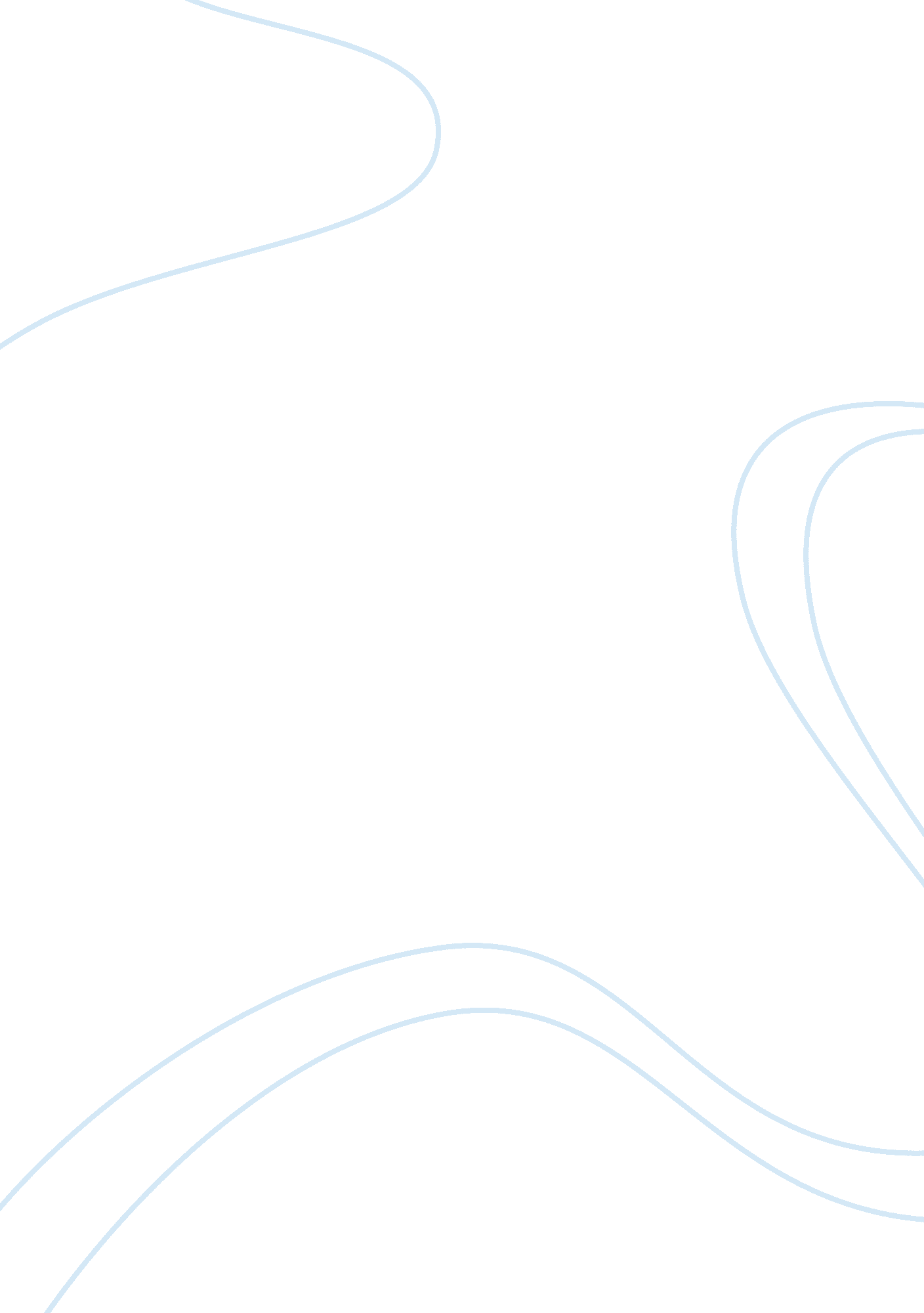 Customary from the industrial facility to the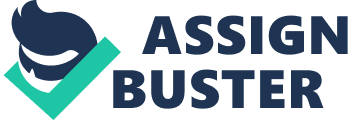 Customarywarehousing has been declining since the most recent many years of thetwentieth century with the slow presentation of Just In Time (JIT) methodsintended to enhance the arrival on speculation of a business by lesseningin-process stock. The JIT framework advances the conveyance of itemspecifically from the industrial facility to the retail vendor or from partsmakers straightforwardly to an expansive scale production line, for example, acar get together plant, without the utilization of warehouse centers. In anycase, with the progressive execution of seaward outsourcing and offshoring inabout a similar day and age, the separation between the maker and the retailer(or the parts producer and the modern plant) developed extensively in numerousspaces, requiring no less than one warehouse center for every nation or perarea in any normal inventory network for a given scope of items. Late improvementsin showcasing have likewise prompted the advancement of warehouse center styleretail locations with to a great degree high roofs where beautiful racking issupplanted by tall substantial obligation mechanical racks, with the thingsprepared available to be purchased being put in the base parts of the racks andthe crated or palletized and wrapped stock things being normally put in thebest parts. Along these lines a similar building is utilized both as a retaillocation and a stockroom. Present daywarehouse centers are additionally utilized everywhere by exporters/producersas a state of growing retail outlets in a specific locale or nation. This ideadecreases the end cost of the item to the buyer and along these lines upgradesthe creation deal proportion. Warehousing is a well-established idea which canbe utilized as sharp device by unique makers to connect straightforwardly tobuyers leaving aside or bypassing shippers or some other center organizationsor individual. 